Dear Student,NEBOSH Certificate: September 2022 entryCongratulations on being accepted onto the NEBOSH National General Certificate course at Northumbria University. This qualification has given many of our previous students the opportunity to advance their careers in safety management and to achieve their ambition of making a genuine difference to employees’ health and safety at work. The course will commence with an online introductory session starting at 17.30 on Wednesday 14th September. During this session, we will give you an outline of the course, talk about study techniques and introduce you to the facilities of the University. It is also an important opportunity for the course team to have discussions with our new delegates, allowing us to understand your range of backgrounds and your expectations for the course. This course is delivered online and you will be emailed a link to the induction session. The course text books will be posted to you in time for the beginning of the course. If you would prefer to pick up the books from the University then please let me know as soon as possible by emailing me at  michael.deary@northumbria.ac.uk In advance of attending this introductory session, please ensure that you have enrolled onto the course by following the procedure outlined in your acceptance letter, which will also contain your username and password. If you are receiving sponsorship from your place of work or another organisation, please send your sponsorship letter to our CPD team: cpd@northumbria.ac.uk  If you are not able to join the introductory session, please let me know as soon as possible. I look forward to welcoming you onto the course. Please don’t hesitate to contact me if there is any additional information that you require.Yours faithfully,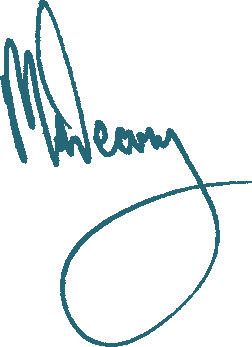 Dr Michael DearyAssociate ProfessorHead of NEBOSH Courses, Northumbria University